Тема недели:«Про храбрых и отважных»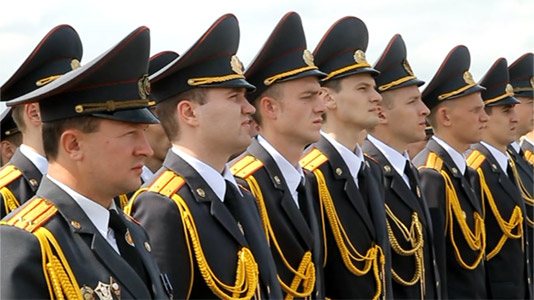 Цель: Расширять знания детей о Российской Армии. Познакомить со службой в Армии. Воспитывать уважение к Российским воинам. Учить детей различать некоторые виды воздушного транспорта по названиям. Учить ценить труд военных.Формировать представление о работе защитников Отечества.Познакомить детей с таким природным явлением, как ветер, причинами его возникновения.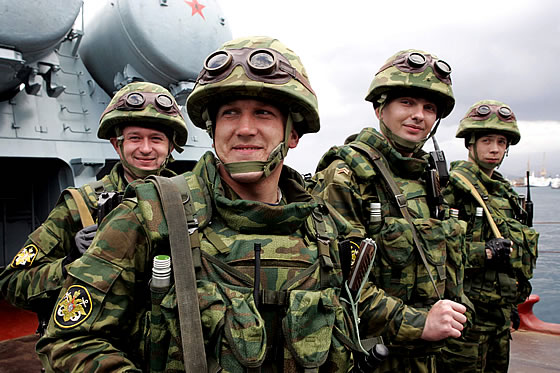 Поиграйте с детьми!НА ПОСТОЙ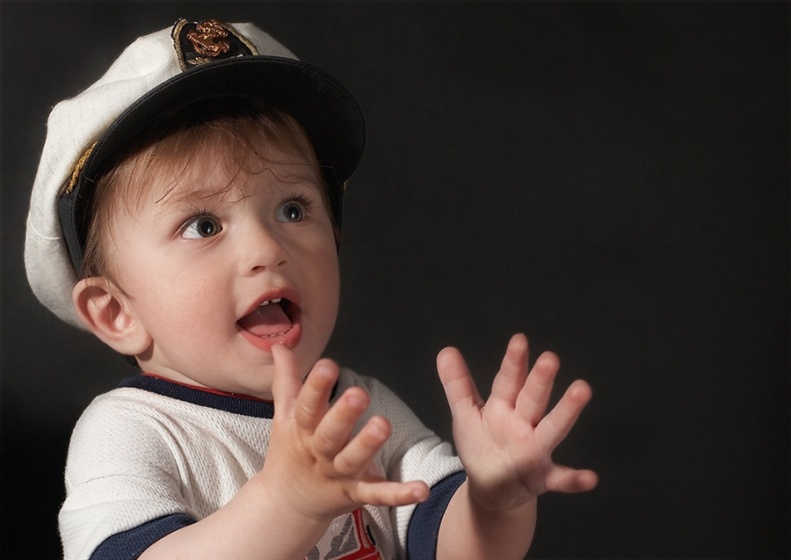 Русская играРуки перед грудью, ладони сомкнуты. Мизинцы - дети (говорят тоненьким голосом). Безымянные пальцы - мама (говорит обычным голосом). Средние пальцы - папа (говорит низким голосом). Указательные пальцы - солдаты (говорят басом). Скрещенные большие пальцы - порог избы.Ночь, в избе все спят.Раздается стук.Солдаты: Тук-тук! Указательные пальцы постукивают друг о друга.Дети: Кто там? Постукивают друг о друга мизинцыСолдаты: Два солдата пришли переночевать! Постукивают указательные пальцыДети: Спросим у мамы. Мама! Постукивают мизинцыМама: Что дети? Постукивают безымянныеДети: Два солдата пришли переночевать! Постукивают мизинцыМама: Спросите у папы. Постукивают безымянныеДети: Папа! Постукивают мизинцыПапа: Что, дети? Постукивают средние пальцыДети: Два солдата пришли переночевать! Постукивают мизинцыПапа: Впустите! Постукивают средние пальцыДети: Входите! Постукивают мизинцыСолдаты: Ах, какая благодать, что пустили переночевать! Указательные пальцы "пляшут" совершая перекрестные движенияСолдаты: Войдем! Сомкнутые ладони поворачиваются пальцами к груди. Затем следует быстрый полуоборот рук так, чтобы соприкоснулись тыльные стороны ладоней.Руки вытягиваются вперед.Поиграйте с детьми!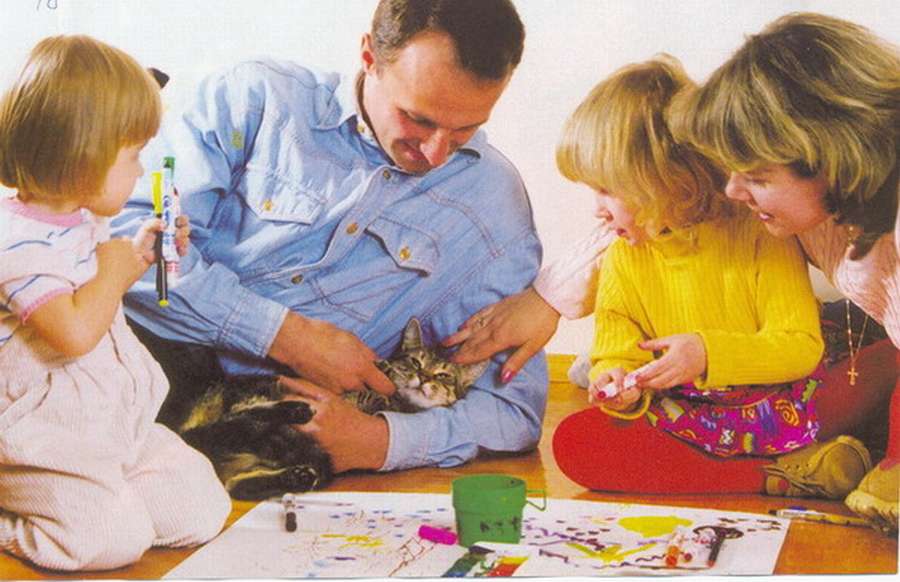 «Кто больше действий назовёт»
Цель: активно использовать в речи глаголы, образовывая различные глагольные формы.
Материал. Картинки: предметы одежды, самолёт, кукла, собака, солнце, дождь, снег.
Ход.
Взрослый выкладывает перед ребенком картинки. Задача детей подобрать слова, которые обозначают действия, относящиеся к предметам или явлениям, изображённым на картинках.
Например:
- Что можно сказать о самолёте? (летит, гудит, поднимается)
- Что можно делать с одеждой? (стирать, гладить, зашивать)
- Что можно сказать о дожде? (идёт, капает, льёт, моросит, стучит по крыше)
И т.д.«Скажи наоборот»Цель: развивать сообразительность, быстроту мышления детей.Игровые задания: взрослый называет слово, а ребенок должен в ответ сказать слово, противоположное по смыслу.Например: вперед — назад, направо — налево, большой — маленький, сладкий — горький, глубоко — мелко, вверху — внизу, хорошо — плохо, веселый — грустный и др.Прочитайте детям!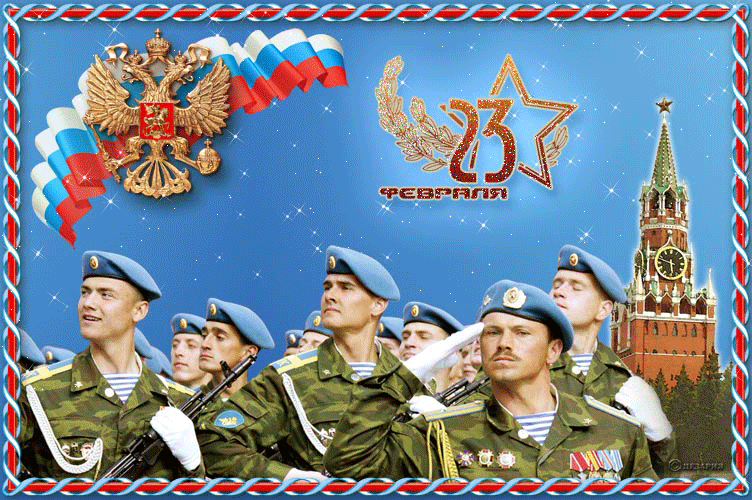 23 февраля 
Когда лежит на речках лед                                                 
И вьюга мчится вдаль,
Чудесный праздник нам несет
Задумчивый февраль.

Наступит праздник всех солдат,
Защитников, бойцов.
Поздравить будет каждый рад
И дедов, и отцов!

Я нарисую пароход,
Где папа капитан.
Отважно папа мой плывет
Из дальних-дальних стран.

Я нарисую самолет,
Где папа командир.
И дни, и ночи напролет
Спасает папа мир.

Я нарисую пистолет
И всадника в седле.
Я знаю: лучше папы нет
Героев на земле!
Т. Агибалова